VietnamVietnamVietnamVietnamNovember 2029November 2029November 2029November 2029SundayMondayTuesdayWednesdayThursdayFridaySaturday123456789101112131415161718192021222324Vietnamese Teacher’s Day252627282930NOTES: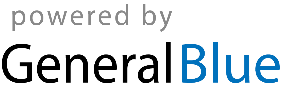 